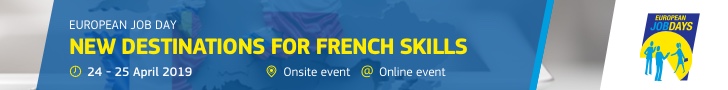 Sieć EURES we Francji organizuje Europejski Dzień Pracy on-line pod nazwą "New destinations for French skills", który odbędzie się 24 kwietnia 2019 r. w godz. od 9:00 do 18:00 na platformie udostępnionej przez Komisję Europejską www.europeanjobdays.eu .Wydarzenie ma charakter targów pracy i jest skierowane do osób poszukujących pracy z Francji oraz pracodawców z Polski, Czech, Belgii, Holandii. Europejski Dzień Pracy ukierunkowany jest w szczególności na inżynierów różnych specjalności, w tym informatyków, a także pracowników obsługi klienta (call center) oraz usług wsparcia (marketing, komunikacja, audyt, HR)."New destinations for French skills" jest doskonałą okazją do promocji Twoich ofert pracy! Biorąc udział w tym przedsięwzięciu masz szansę na pozyskanie kandydatów 
o poszukiwanych kwalifikacjach oraz kompetencjach językowych. Udział w wydarzeniu jest bezpłatny.Twoja firma jest zainteresowana udziałem? Zarejestruj konto wystawcy już dziś! Zarządzaj zamieszczanymi tam swoimi ofertami pracy oraz projektami rekrutacyjnymi.  
W dniu 24 kwietnia 2019 r. siedząc przed ekranem komputera w swoim biurze, będziesz mógł porozmawiać z kandydatami za pośrednictwem indywidualnych chat’ów  on-line. Targom pracy będą towarzyszyły także ciekawe prezentacje video oraz chat publiczny.Co zrobić, aby przystąpić do udziału? Wystarczy wejść na ww. stronę, wybrać zakładkę register/zarejestruj, a następnie w części Exhibitor "CREATE ACCOUNT" oraz uzupełnić pola oznaczone czerwoną  gwiazdką. W części "Your personal event participation" odznacz "New destinations for French skills". Na zakończenie  zaakceptuj wprowadzone dane poprzez kliknięcie w kafelek "CREATE ACCOUNT", a następnie poczekaj. Po pozytywnej weryfikacji Twoich danych, otrzymasz link aktywujący konto. Pamiętaj, że w dniu targów pracy możesz prowadzić indywidualne rozmowy z kandydatami przy wykorzystaniu kamerki lub/i słuchawek (zalecane) lub używać jedynie klawiatury. Platforma posiada także funkcję wysyłania odpowiednio wcześniej zaproszenia na rozmowy on-line do kandydatów, którzy złożyli swoje aplikacje.Nie czekaj i zarejestruj swój udział w "New destinations for French skills"!Wsparcia w kwestiach związanych z rejestracją konta wystawcy lub prezentacji ofert pracy przy stoisku EURES Polska (w przypadku braku możliwości udziału) udziela polski doradca EURES Pani Aleksandra Kopczyk eures@wup-katowice.pl (tel. 32 757 33 91).Zapraszamy! 